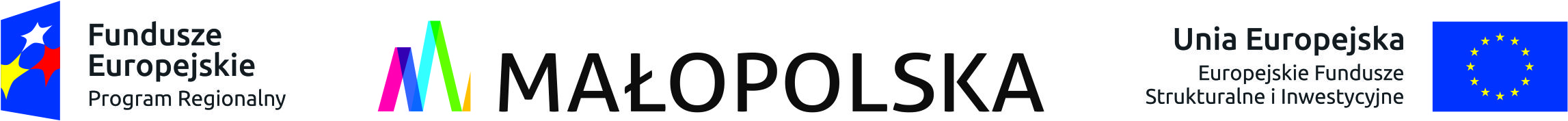 Załącznik Nr 7a do Umowy:Instrukcja oznakowania miejsca w którym jest realizowany projekt w ramach Regionalnego Programu Operacyjnego Województwa Małopolskiego na lata 2014-2020, § 1Instrukcja oznakowania miejsca, w którym jest realizowany projekt, opisuje dodatkowe obowiązki Beneficjenta w zakresie promocji projektu wprowadzone przez IZ RPO WM. § 2Rekomenduje się zamieszczenie w miejscu realizacji projektu:tablicy „Małopolska myśli o (…)” – tam gdzie Beneficjent jest zobowiązany do umieszczenia tablicy informacyjnej dużego formatu i pamiątkowej, informujących o finansowaniu Projektu przez Unię Europejską,plakatu „Małopolska myśli o (…)” – tam gdzie Beneficjent jest zobowiązany do umieszczenia plakatu, informującego o finansowaniu realizacji Projektu przez Unię Europejską.§ 3Tablica/plakat powinien zostać wykonany zgodnie ze wzorem znajdującym się w załączniku nr 1b do Załącznika nr 14 do Umowy/Uchwały/Porozumienia, tj. we wskazanej oprawie graficznej, oraz powinien zawierać hasło główne „Małopolska myśli o ……...” oraz hasło dodatkowe wskazywane każdorazowo przez IZ RPO WM. W celu ustalenia hasła dodatkowego należy przed zamieszczeniem tablicy/plakatu przesłać zapytanie o jego treść na adres fundusze@umwm.plTablica/plakat powinien być umieszczony w każdym miejscu, w którym jest realizowany projekt, 
w pobliżu tablicy/plakatu informującego o współfinansowaniu projektu ze środków Unii Europejskiej. Miejsce eksponowania tablicy/plakatu powinno być dostępne dla wszystkich korzystających z tego miejsca. Tablica powinna zostać umieszczona równocześnie z zamieszczeniem przez Beneficjenta tablicy informacyjnej dużego formatu, informującej o finansowaniu Projektu przez Unię Europejską. Plakat powinien zostać umieszczony równocześnie z zamieszczeniem przez Beneficjenta plakatu, informującego o finansowaniu realizacji Projektu przez Unię Europejską.Minimalny rozmiar tablicy to 80x50 cm, plakatu to rozmiar A3 (42x29,7 cm).Tablica powinna być wykonana z materiałów trwałych. Plakat powinien być utrwalony na materiale trwałym (np. wydruk na piance polipropylenowej lub płycie PVC) lub umieszczony w antyramie lub w inny sposób zabezpieczający go przed zniszczeniem. Tablica/plakat powinien pozostawać wyeksponowany nie krócej niż do końca okresu trwałości projektuPlakat, w przypadku jego zniszczenia, powinien zostać ponownie wydrukowany.Przed produkcją należy przesłać projekt graficzny tablicy/plakatu do akceptacji IZ RPO WM na adres 
e-mail: fundusze@umwm.pl.